Cumbre Impulsando la Fortaleza Económica:Elevando el Acceso y la Equidad Latino/a/e/x Kit de Herramientas de Redes SocialesÚnase al Departamento de Comercio y Oportunidades Económicas de Illinois (DCEO) - Oficina de Empoderamiento Económico para Minorías (OMEE), a la Cumbre Impulsando la Fortaleza Económica: Elevando el Acceso y la Equidad Latino/a/e/x, el 27 de julio de 2023. ¡Abajo encontrará consejos, ejemplos de publicaciones en redes sociales, gráficos e ideas para celebrar y promover la Cumbre!CONSEJOS PARA MEDIOS SOCIALES:Asegúrese de usar los hashtags oficiales para amplificar el movimiento#ILSupportLatinoBiz #ILLatinxSummit #ILLatinoEconomicPowerSiga, etiquete y haga RT (Retweet) al DCEO y a sus negocios Latinos/a/e/x favoritos para informarles sobre la cumbre y mejorar sus negocios:DCEO Alias de Red Social: @IllinoisDCEODCEO FacebookDCEO TwitterDCEO LinkedInUtilice elementos visuales como los gráficos proporcionadosPara Twitter, tenga en cuenta los límites de caracteres (280 caracteres)¡Hazlo tuyo! Adapte el contenido a su público de interés. AMPLIFICAR SOCIOS:Muestre su apoyo etiquetando y amplificando las publicaciones de nuestros socios de Cumbre Impulsando la Fortaleza Económica: Elevando el Acceso y la Equidad Latino/a/e/x:CONTACTOS:Si tiene preguntas sobre el kit de herramientas, no dude en comunicarse con Diana Alfaro, Gerente de Desarrollo de Negocios Latino, diana.alfaro@illinois.gov o Anggi Lewis, anggi.lewis@illinois.gov Facebook/LinkedIn: Cumbre Impulsando la Fortaleza Económica:
Elevando el Acceso y la Equidad Latino/a/e/xFacebook/LinkedIn EJEMPLO #1: Celebre los negocios Latinos/a/e/x, establezca contactos y conozca los recursos para hacer crecer su negocio. La Cumbre incluirá oradores y talleres sobre temas que incluyen:✅ Acceso a la capital ✅ Contratación gubernamental✅ Personal✅ Mercadotecnia✅ Y más! Regístrese aquí: https://bit.ly/3rndqwf #ILLatinxSummit #ILSupportLatinoBiz #ILLatinoEconomicPower Facebook/LinkedIn EJEMPLO #2:¡Illinois se enorgullece de tener más de 116,000 negocios Latinos/a/e/x! ¿Quiere llevar su negocio al siguiente nivel y aprender sobre recursos, establecer contactos y celebrar el éxito de los negocios Latinos/a/e/x?¡Únase a la Cumbre Económica Latino/a/e/x el 27/7 en Chicago! El evento gratuito incluye oportunidades para establecer contactos, oradores, talleres y más.Regístrese aquí: https://bit.ly/3rndqwf¡COMPRA y APOYA negocios locales propiedad de Latinos/a/e/x durante todo el año! #ILLatinxSummit #ILSupportLatinoBiz #ILLatinoEconomicPowerTwitter: Cumbre Impulsando la Fortaleza Económica: 
Elevando el Acceso y la Equidad Latino/a/e/xTwitter EJEMPLO #1:🚨 ATN Emprendedores 🚨Únase a la Cumbre Económica Latino/a/e/x en Chicago el 27/7 para aprender sobre:✅ Acceso a la capital ✅ Contratación gubernamental✅ Mercadotecnia & más! Más información y regístrese: https://bit.ly/3rndqwf #ILLatinxSummit Twitter EJEMPLO #2:⭐Evento⭐¿Eres emprendedor que busca establecer contactos y aprender sobre recursos y estrategias para llevar su negocio al siguiente nivel? Únase a la Cumbre Económica Latino/a/e/x en Chicago el 27/7 – regístrese hoy: https://bit.ly/3rndqwf #ILLatinxSummitInstagram: Cumbre Impulsando la Fortaleza Económica:
Elevando el Acceso y la Equidad Latino/a/e/xNOTA: INSTAGRAM NO HABILITA ENLACES EN SUBTÍTULOS; SI ESTÁS PROMOCIONANDO EN INSTAGRAM POR FAVOR PON EL ENLACE EN TU BIO. Y REFERENCIA EN EL TÍTULO.Instagram ejemplo #1:Atención propietarios de negocios: ¿Quieres celebrar la comunidad empresarial Latino/a/e/x, establecer contactos y conocer los recursos para hacer crecer su negocio? Únase a la Cumbre Latino/a/e/x el 27/7 para obtener más información sobre:✅ Acceso a la capital ✅ Contratación gubernamental✅ Personal✅ Mercadotecnia✅ Y más! ¡Regístrese hoy (enlace en bio)! #ILLatinxSummit #ILSupportLatinoBiz #ILLatinoEconomicPowerInstagram ejemplo #2 🚨 ATN Emprendedores 🚨 ¡Illinois se enorgullece de tener más de 116,000 negocios Latinos/a/e/x! ¿Quiere llevar su negocio al siguiente nivel y aprender sobre recursos, redes y celebrar el éxito de la comunidad empresarial Latino/a/e/x?¡Únase a la Cumbre Económica Latino/a/e/x el 27/7 en Chicago! Este evento gratuito incluye oportunidades para establecer contactos, oradores, talleres y más.Regístrese hoy: ¡el espacio es limitado (enlace en bio)! #ILLatinxSummit #ILSupportLatinoBiz #ILLatinoEconomicPower MUESTRA DE BOLETÍN/E-BLAST:El Departamento de Comercio y Oportunidades Económicas de Illinois (DCEO) - Oficina de Empoderamiento Económico para Minorías (OMEE) está organizando la Cumbre Impulsando la Fortaleza Económica: Elevando el Acceso y la Equidad Latino/a/e/x el 27 de julio de 2023. La Cumbre incluirá oradores y talleres que cubren temas como acceso a capital, contratación gubernamental, mano de obra, mercadeo, conoce tus derechos como empresa que usa un ITIN y mucho más.Regístrese aquí. ¡Y recuerde COMPRA & APOYA negocios LOCALES de Latinos/a/e/x durante todo el año!#ILLatinxSummit #ILSupportLatinoBiz #ILLatinoEconomicPowerGRÁFICAS / IMÁGENES:A continuación, se muestra una colección de gráficos de redes sociales. Para guardar: haga clic derecho, seleccione "guardar como imagen" y “guarde”.FACEBOOK - Cumbre Impulsando la Fortaleza Económica: Elevando el Acceso y la Equidad Latino/a/e/x 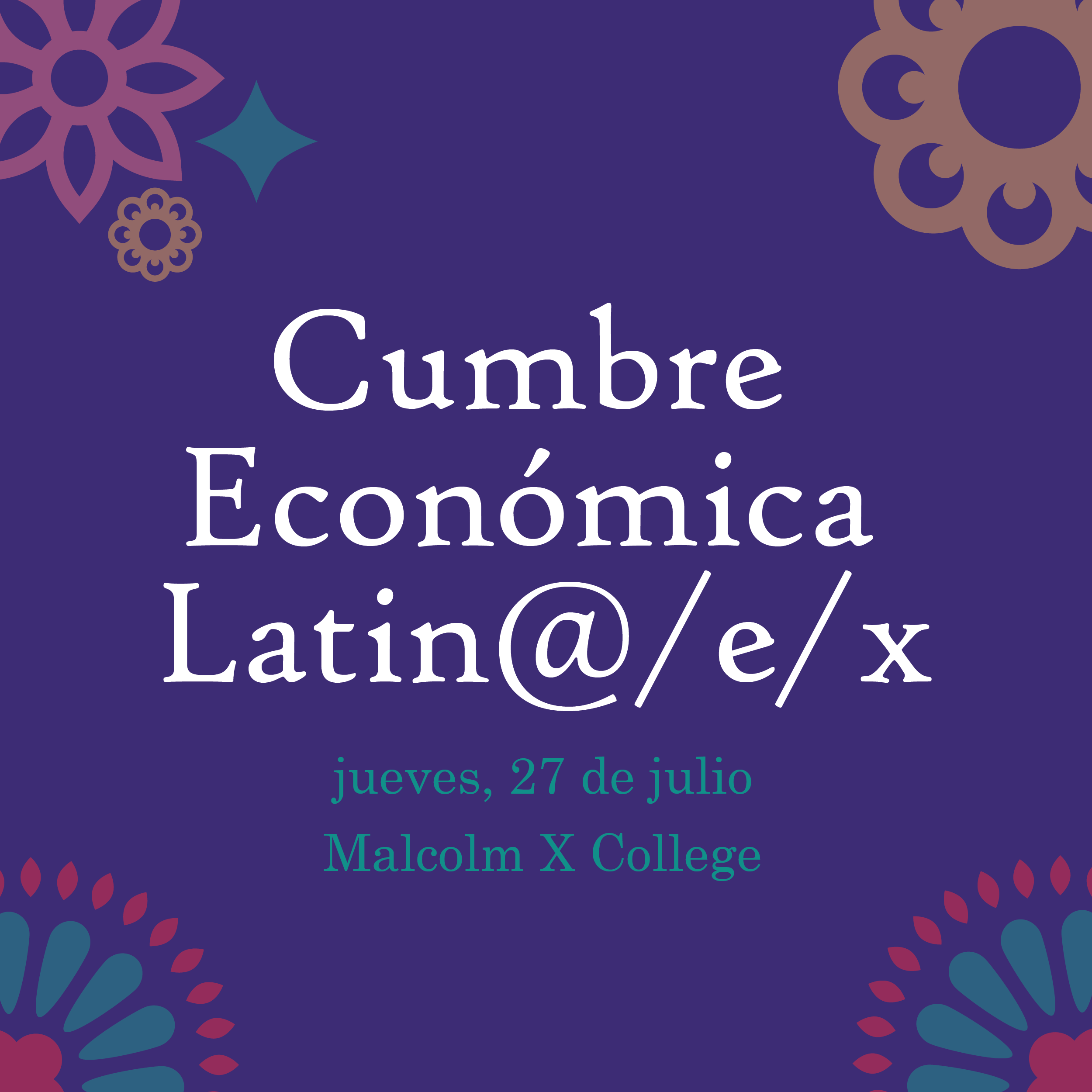 TWITTER Cumbre Impulsando la Fortaleza Económica: Elevando el Acceso y la Equidad Latino/a/e/x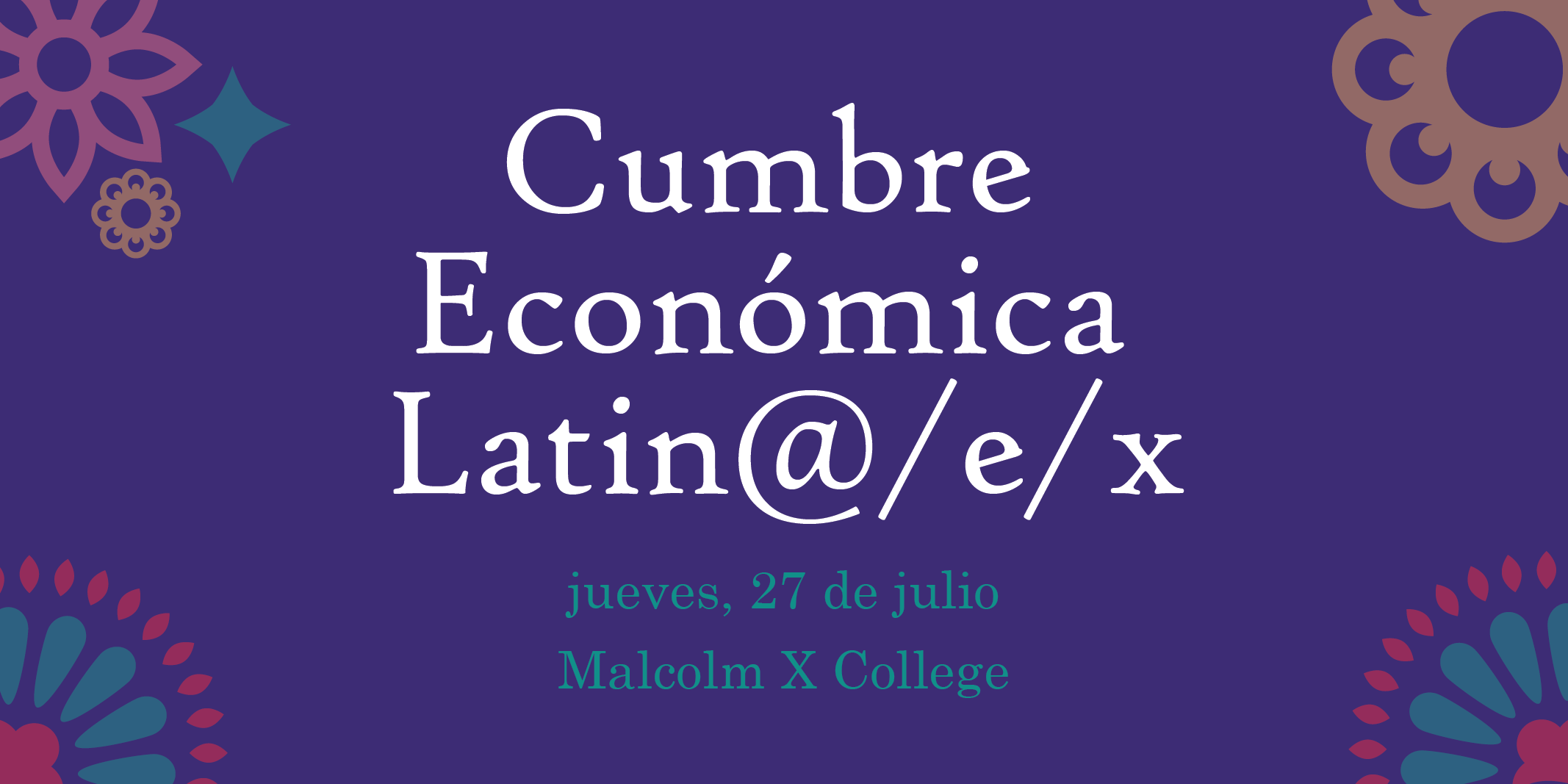 LINKEDIN Cumbre Impulsando la Fortaleza Económica: Elevando el Acceso y la Equidad Latino/a/e/x: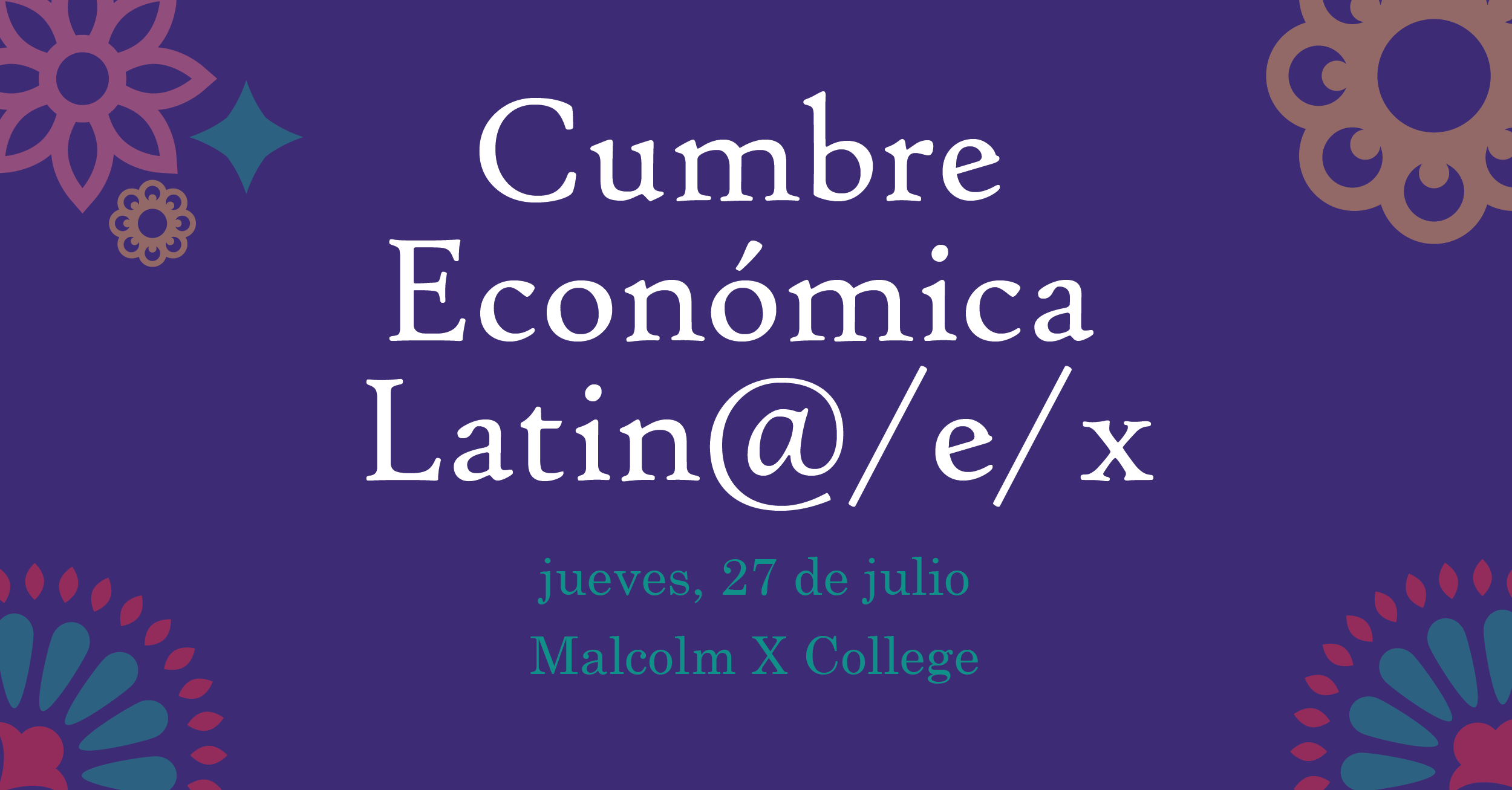 Nombre de SocioTwitterFacebookLinkedInCenter for Changing Lives@CCLchicagoCenter for Changing LivesCenter for Changing LivesChicago Latina MagazineN/AChicago Latina MagazineChicago Latina MagazineChicago Federal Executive Board@ChicagoFEBChicago Federal Executive BoardChicago Federal Executive BoardCity Colleges of Chicago - Malcolm X College@MX_CollegeMalcom X CollegeMalcom X CollegeIC U LatinasIC U LatinasIC U LatinasIC U LatinasSunshine Enterprises@EnterprisesSunSunshine EnterprisesSunshine EnterprisesSouthwest Chicago Chamber of Commerce@SWChiChamberSouthwest Chicago Chamber of CommerceSouthwest Chicago Chamber of Commerce